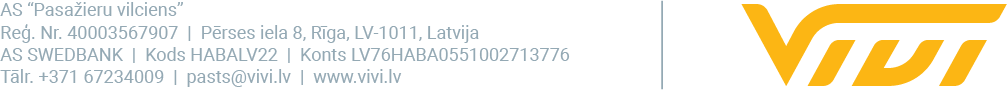 2024. gada 6. martāAtsākta jauno elektrovilcienu izmantošana Jelgavas dzelzceļa līnijāPalielinot apritē esošo elektrovilcienu skaitu, atsākta jauno elektrovilcienu izmantošana dzelzceļa līnijā Rīga – Jelgava, informē “Vivi” Komunikācijas un mārketinga daļas vadītājs Edgars Butāns.Saskaņā ar risku samazināšanas plānu līdz šim jaunie elektrovilcieni tika galvenokārt izmantoti tajās elektrificētajās līnijās, kur ir divu sliežu ceļi un kur dzelzceļa infrastruktūras uzlabošanas darbi rada mazākus riskus uz vilcienu kustības precizitāti. Šobrīd, kad jauno elektrovilcienu izmantošana ir pieaugusi, pakāpeniski tiek palielināta ritekļu izmantošana arī pārējās līnijās.“Pateicoties iepriekš konstatēto defektu novēršanai un dinamisko pārbaužu veiksmīgai noslēgšanai, šobrīd esam palielinājuši apritē esošo jauno elektrovilcienu skaitu līdz 14 ritekļiem. Tas mums ir ļāvis pārskatīt jauno elektrovilcienu izmantošanu arī tajās līnijās, kur norit dzelzceļa infrastruktūras modernizācija un kur līdz šim jaunos sastāvus laidām piesardzīgi,” norāda AS “Pasažieru vilciens” valdes priekšsēdētājs Rodžers Jānis Grigulis.Šonedēļ pasažieru pārvadājumu veikšanai ir pieejami 14 jaunie elektrovilcienu sastāvi, savukārt trim sastāviem tiek veiktas dinamiskās pārbaudes. Nākamnedēļ apritē izmantoto elektrovilcienu skaitu plānots palielināt līdz 16 sastāviem, savukārt aiznākamnedēļ pārvadājumos paredzēts izmantot jau visus pašlaik piegādātos elektrovilcienus. Palielinot apritē esošo elektrovilcienu skaitu, plānots pakāpeniski palielināt jauno ritekļu izmantošanu arī dzelzceļa līnijā Rīga – Skulte.Kā jau iepriekš vēstīts, pieturoties pie ieviestā risku mazināšanas plāna un uzturot ciešu sadarbību ar “Škoda Vagonka”, AS “Pasažieru vilciens” ir izdevies atjaunot pasažieriem uzticamus un paredzamus pārvadājumu pakalpojumus. To apliecina arī pasažieru pārvadājumu precizitāte februārī, kad 98,56% reisu tika izpildīti atbilstoši kustības grafikam. Par vilciena pasažieru pārvadātāju “Vivi”“Vivi” ir vilciena pasažieru pārvadājumu zīmols, kas pieder AS “Pasažieru vilciens”. AS “Pasažieru vilciens” veic vilciena pasažieru pārvadājumus ar zīmolu “Vivi”, sniedz ritošā sastāva remonta pakalpojumus un nodrošina komercreisu servisu. AS “Pasažieru vilciens” ir dibināta 2001. gadā, 2023. gadā uzsākta pasažieru pārvadājumu modernizācija, ieviests jauns pasažieru apkalpošanas standarts un vilciena pasažieru pārvadājumu zīmols “Vivi”. 2023. gadā tika pārvadāti 17,1 miljons pasažieru, 98,36% reisu izpildot precīzi pēc vilcienu kursēšanas grafika. Uzņēmums nodarbina vairāk nekā 950 darbinieku.Papildu informācijai:Edgars Butāns“Vivi” Komunikācijas un mārketinga daļas vadītājsAS “Pasažieru vilciens”Mob. tālr. nr. 29837421E-pasta adrese: edgars.butans@vivi.lv 